СОВЕТ НАРОДНЫХ ДЕПУТАТОВВЕРХНЕМАМОНСКОГО СЕЛЬСКОГО ПОСЕЛЕНИЯВЕРХНЕМАМОНСКОГО МУНИЦИПАЛЬНОГО РАЙОНАВОРОНЕЖСКОЙ ОБЛАСТИРЕШЕНИЕот  26 декабря  2023 г. №39------------------------------------------с. Верхний МамонО прогнозируемом плане приватизации муниципального имущества Верхнемамонского сельского поселения Верхнемамонского муниципального района Воронежской области на 2024 годВ соответствии со статьями 10, 13 Федерального закона от 21.12.2001        № 178-ФЗ «О приватизации государственного и муниципального имущества», статьями 27, 49 Устава Верхнемамонского сельского поселения Верхнемамонского муниципального района Воронежской областиСовет народных депутатов Верхнемамонского сельского поселенияРЕШИЛ:  1. Утвердить перечень муниципального имущества Верхнемамонского сельского поселения Верхнемамонского муниципального района Воронежской области, подлежащего приватизации в 2024 году, согласно приложению.  2. Опубликовать настоящее решение в официальном периодическом печатном издании «Информационный бюллетень Верхнемамонского сельского поселения Верхнемамонского муниципального района Воронежской области».3. Настоящее решение вступает в силу с  « 26» декабря  2023 года. И.О. главаВерхнемамонскогосельского поселения                                                               О.М.Малаховжение        Приложение к решению Совета народных депутатов Верхнемамонского сельского поселения От 26 декабря  2023  №39Переченьмуниципального имущества Верхнемамонского сельского поселения Верхнемамонского муниципального района Воронежской области, подлежащего приватизации в 2024 году№ п/пНаименование и основные характеристики имуществаКадастровый номерАдрес местонахожденияСпособ приватизации1Земельный участокс видом разрешённого использования обеспечение сельскохозяйственного производства 36:06:0100005:706с. Верхний Мамон, ул. Строительнаяаукцион2Земельный участокс видом разрешённого использования обеспечение сельскохозяйственного производства 36:06:1500001:60Верхнемамонский район, в границах бывшего колхоза «Нива»аукцион3Земельный участок с видом разрешенного использования земельные участки (территории) общего пользования36:06:0100017:1036с.Верхний Мамон, ул. Дорожнаяаукцион4Земельный участок с видом разрешенного использования: для размещения объектов торговли	36:06:0100005:309Воронежская область, Верхнемамонский район, с. Верхний Мамон, пер. Центральныйаукцион5Земельный участок с видом разрешенного использования: для ведения личного подсобного хозяйства36:06:0100031:388Воронежская область, Верхнемамонский район, с. Верхний Мамон, ул. Красная Полянка, земельный участок 157Предварительное согласование ст. 39.18 ЗК РФ, аукцион6Земельный участок с видом разрешенного использования: магазины36:06:0100005:711Воронежская область, Верхнемамонский район, с. Верхний Мамон, ул. Правдыаукцион7Земельный участок с видом разрешенного использования: земельные участки (территории) общего пользования36:06:0100005:712Воронежская область, Верхнемамонский район, с. Верхний Мамон, пер.Центральный, 37аукцион8Земельный участок с видом разрешенного использования: земельные участки (территории) общего пользования36:06:0100005:713Воронежская область, Верхнемамонский район, с. Верхний Мамон, пер.Центральный, 35аукцион9Земельный участок с видом разрешенного использования: земельные участки (территории) общего пользования36:06:0100005:714Воронежская область, Верхнемамонский район, с. Верхний Мамон, пер.Центральный, 33аукцион10Земельный участок с видом разрешенного использования: земельные участки (территории) общего пользования36:06:0100005:715Воронежская область, Верхнемамонский район, с. Верхний Мамон, пер.Центральный, 31аукцион11Земельный участок с видом разрешенного использования: земельные участки (территории) общего пользования36:06:0100005:716Воронежская область, Верхнемамонский район, с. Верхний Мамон, пер. Центральный, 29аукцион12Земельный участок с видом разрешенного использования: земельные участки (территории) общего пользования36:06:0100005:717Воронежская область, Верхнемамонский район, с. Верхний Мамон, пер. Центральный, 27аукцион13Земельный участок с видом разрешенного использования: земельные участки (территории) 36:06:0100005:718Воронежская область, Верхнемамонский район, с. Верхний Мамон, пер. Центральный, 25аукцион14Земельный участок с видом разрешенного использования: земельные участки (территории) общего пользования 36:06:0100005:719Воронежская область, Верхнемамонский район, с. Верхний Мамон, пер. Центральный,23аукцион15Земельный участок с видом разрешенного использования: магазины 36:06:0100010:170Воронежская область, Верхнемамонский район, с. Верхний Мамон, Василевского,д.6аукцион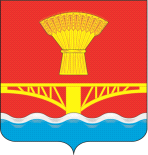 